Publicado en Barcelona el 02/04/2019 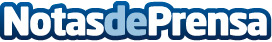 Imagsa, líder en tecnología de visión artificial 3D, refuerza su presencia en MacaoEl acuerdo es de un millón de euros en dos años y consolida las previsiones para este 2019. La firma está presente en los cinco continentesDatos de contacto:David Jané932374988Nota de prensa publicada en: https://www.notasdeprensa.es/imagsa-lider-en-tecnologia-de-vision Categorias: Finanzas Imágen y sonido Emprendedores Logística Innovación Tecnológica http://www.notasdeprensa.es